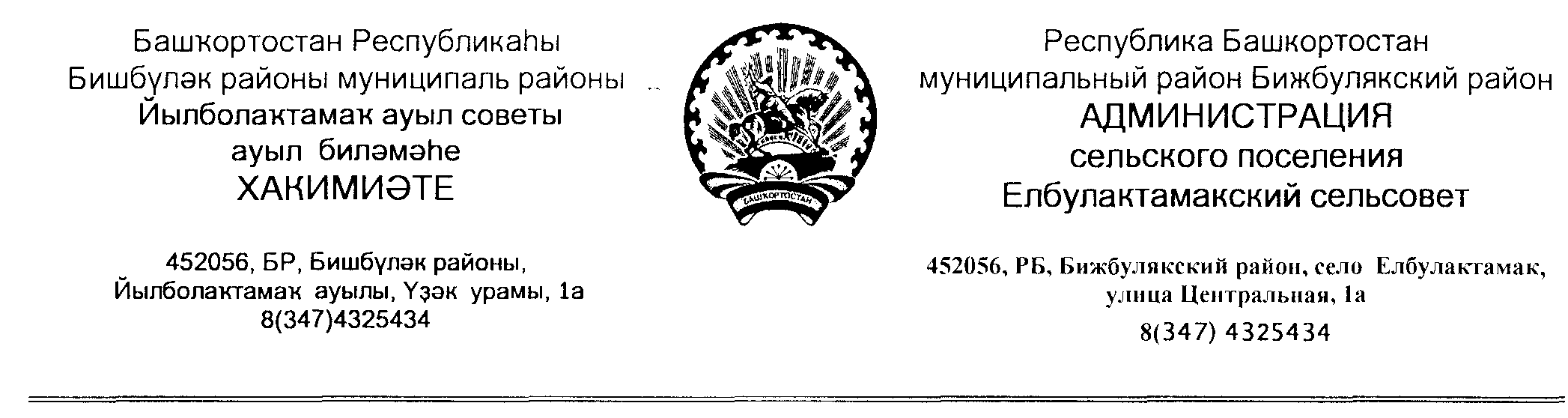       ҠАРАР                                                                         ПОСТАНОВЛЕНИЕ30  июль 2020 йыл                           № 8                        30 июля 2020 годаОб утверждении «Порядка исполнения бюджета сельского поселения Елбулактамакский сельсовет муниципального района Бижбулякский район Республики Башкортостан по расходам и источникам финансирования дефицита бюджета сельского поселения Елбулактамакский сельсовет муниципального района Бижбулякский район Республики Башкортостан»В соответствии со статьями 219 и 219.2 Бюджетного кодекса Российской Федерации, Решением Совета сельского поселения Елбулактамакский сельсовет муниципального района Бижбулякский район Республики Башкортостан «Об утверждении Положения о бюджетном процессе в сельском поселении Елбулактамакский сельсовет муниципального района Бижбулякский район Республики Башкортостан», Приказом Министерства финансов Республики Башкортостан «Об утверждении Порядка исполнения бюджета Республики Башкортостан по расходам и источникам финансирования дефицита бюджета Республики Башкортостан» от 12 апреля 2010 года № 23, ПОСТАНОВЛЯЮ:Утвердить прилагаемый «Порядок исполнения бюджета сельского поселения Елбулактамакский сельсовет муниципального района Бижбулякский район Республики Башкортостан по расходам и источникам финансирования дефицита бюджета сельского поселения Елбулактамакский сельсовет муниципального района Бижбулякский район Республики Башкортостан»,Настоящее решение подлежит официальному опубликованию на информационном стенде и официальном сайте сельского поселения Елбулактамакский сельсовет муниципального района Бижбулякский район Республики Башкортостан.Контроль за исполнением настоящего Постановления оставляю за собой.Глава сельского поселения                                             А.А.ВалиахметовПриложение УТВЕРЖДЕНО Постановлением Главы администрации Елбулактамакксий  сельсовет  муниципального района Бижбулякский район Республики Башкортостан от 30.07. 2020г. № 8Порядок исполнения бюджета сельского поселения  сельсовет муниципального района Бижбулякский район Республики Башкортостан по расходам и источникам финансирования дефицита бюджета сельского поселения Елбулактамакский сельсовет муниципального района Бижбулякский  район Республики БашкортостанОБЩИЕ ПОЛОЖЕНИЯНастоящий Порядок разработан в соответствии со статьями 219 и 219.2 Бюджетного кодекса Российской Федерации (далее - БК РФ), Решением Совета сельского поселения Елбулактамакский сельсовет муниципального района Бижбулякский район Республики Башкортостан «Об утверждении Положения о бюджетном процессе в сельском поселении Елбулактамакский сельсовет муниципального района Бижбулякский район Республики Башкортостан», Приказом Министерства финансов Республики Башкортостан «Об утверждении Порядка исполнения бюджета Республики Башкортостан по расходам и источникам финансирования дефицита бюджета Республики Башкортостан» и устанавливает порядок исполнения бюджета сельского поселения Елбулактамакский сельсовет муниципального района Бижбулякский район Республики Башкортостан по расходам и выплатам по источникам финансирования дефицита бюджета сельского поселения Елбулактамакский сельсовет муниципального района Бижбулякский район Республики Башкортостан.Исполнение бюджета сельского поселения Елбулактамакский сельсовет муниципального района Бижбулякский  район Республики Башкортостан по расходам и выплатам по источникам финансирования дефицита бюджета сельского поселения Елбулактамакский сельсовет муниципального района Бижбулякский район Республики Башкортостан предусматривает:принятие и учет бюджетных и денежных обязательств получателями средств бюджета сельского поселения Елбулактамакский сельсовет муниципального района Бижбулякский район Республики Башкортостан (далее - получатели) в пределах доведенных лимитов бюджетных обязательств, администраторами источников финансирования дефицита бюджета сельского поселения Елбулактамакский сельсовет муниципального района Бижбулякский район Республики Башкортостан (далее - администраторы) - в пределах доведенных бюджетных ассигнований;подтверждение получателями и администраторами (далее вместе - клиенты) денежных обязательств, подлежащих оплате за счет средств бюджета сельского поселения Елбулактамакский сельсовет муниципального района Бижбулякский район Республики Башкортостан, в том числе за счет бюджетных ассигнований по источникам финансирования дефицита бюджета сельского поселения Елбулактамакский сельсовет муниципального района Бижбулякский район Республики Башкортостан (далее - средства бюджета сельского поселения Елбулактамакский сельсовет муниципального района Бижбулякский район Республики Башкортостан);санкционирование Администрацией сельского поселения Елбулактамакский сельсовет муниципального района Бижбулякский район Республики Башкортостан (далее - Администрация) оплаты денежных обязательств клиентов, подлежащих оплате за счет средств бюджета сельского поселения Елбулактамакский сельсовет муниципального района Бижбулякский район Республики Башкортостан;подтверждение Администрацией исполнения денежных обязательств клиентов, подлежащих оплате за счет средств бюджета сельского поселения Елбулактамакский сельсовет муниципального района 	Бижбулякский район Республики Башкортостан. ПРИНЯТИЕ КЛИЕНТАМИ БЮДЖЕТНЫХ ОБЯЗАТЕЛЬСТВ, ПОДЛЕЖАЩИХ ИСПОЛНЕНИЮ ЗА СЧЕТ СРЕДСТВ БЮДЖЕТА СЕЛЬСКОГО ПОСЕЛЕНИЯ ЕЕЛБУЛАКТАМАКСКИЙ СЕЛЬСОВЕТ МУНИЦИПАЛЬНОГО РАЙОНА БИЖБУЛЯКСКИЙ РАЙОН РЕСПУБЛИКИ БАШКОРТОСТАНКлиент принимает бюджетные обязательства, подлежащие исполнению за счет средств бюджета сельского поселения Елбулактамакский сельсовет муниципального района Бижбулякский район Республики Башкортостан путем заключения муниципальных контрактов, иных договоров с физическими и юридическими лицами, индивидуальными предпринимателями или в соответствии с законом, иным правовым актом, соглашением.Принятие бюджетных обязательств осуществляется клиентом в пределах доведенных до него лимитов бюджетных обязательств и бюджетных ассигнований на текущий финансовый год.Заключение и оплата клиентом муниципальных контрактов, иных договоров, подлежащих исполнению за счет средств бюджета сельского поселения Елбулактамакский сельсовет муниципального района Бижбулякский район Республики Башкортостан производятся в пределах доведенных ему по кодам классификации расходов бюджета сельского поселения Елбулактамакский сельсовет муниципального района Бижбулякский район Республики Башкортостан лимитов бюджетных обязательств и по кодам классификации источников финансирования дефицитов бюджетов бюджетных ассигнований, и с учетом принятых и неисполненных обязательств.При уменьшении клиенту главным распорядителем (распорядителем) бюджетных средств ранее доведенных бюджетных ассигнований, лимитов бюджетных обязательств в соответствии с установленным Администрацией Порядком составления и ведения сводной бюджетной росписи бюджета сельского поселения Елбулактамакский сельсовет муниципального района Бижбулякский район Республики Башкортостан и бюджетных росписей главных распорядителей (распорядителей) средств бюджета сельского поселения Елбулактамакский сельсовет муниципального района Бижбулякский район Республики Башкортостан (главных администраторов (администраторов) источников финансирования дефицита бюджета сельского поселения Елбулактамакский сельсовет муниципального района Бижбулякский район Республики Башкортостан), исполнение заключенных муниципальных контрактов, иных договоров осуществляется в соответствии с требованиями пункта 6 статьи 161 БК РФ. ПОДТВЕРЖДЕНИЕ КЛИЕНТАМИ ДЕНЕЖНЫХ ОБЯЗАТЕЛЬСТВ, ПОДЛЕЖАЩИХ ОПЛАТЕ ЗА СЧЕТ СРЕДСТВ БЮДЖЕТА СЕЛЬСКОГО ПОСЕЛЕНИЯ ЕЛБУЛАКТАМАКСКИЙ СЕЛЬСОВЕТ МУНИЦИПАЛЬНОГО РАЙОНА БИЖБУЛЯКСКИЙ РАЙОН РЕСПУБЛИКИ БАШКОРТОСТАНКлиент подтверждает обязанность оплатить за счет средств бюджета сельского поселения Елбулактамакский сельсовет муниципального района Бижбулякский район Республики Башкортостан денежные обязательства в соответствии с платежными и иными документами, необходимыми для санкционирования их оплаты.Оформление платежных и иных документов, представляемых клиентами в Финуправление для санкционирования оплаты денежных обязательств, осуществляется в соответствии с требованиями БК РФ, нормативных правовых актов Министерства финансов Российской Федерации, Центрального Банка Российской Федерации, Федерального казначейства, Министерства финансов Республики Башкортостан, администрации муниципального района Бижбулякский район Республики Башкортостан и администрации сельского поселения Елбулактамакский сельсовет муниципального района Бижбулякский район Республики Башкортостан.Информационный обмен между клиентами и Администрацией при представлении платежных и иных документов, необходимых для санкционирования их оплаты, осуществляется в электронной форме с применением средств электронной подписи в соответствии с законодательством Российской Федерации и Республики Башкортостан на основании Договора (соглашения) об обмене электронными документами, и требованиями, установленными законодательством Российской Федерации и Республики Башкортостан.Если у клиента или Администрации отсутствует техническая возможность информационного обмена в электронной форме, обмен информацией между ними осуществляется с применением документооборота на бумажных носителях с одновременным представлением документов на машинном носителе.САНКЦИОНИРОВАНИЕ ОПЛАТЫ ДЕНЕЖНЫХ ОБЯЗАТЕЛЬСТВДля оплаты денежных обязательств клиенты представляют в Администрацию по установленной форме Заявку на кассовый расход.Администрация принимает Заявку на кассовый расход к исполнению или отказывает в принятии к исполнению после проведения проверки Заявки на кассовый расход и документов, необходимых для оплаты денежных обязательств клиентов в соответствии с требованиями, установленными Порядком санкционирования оплаты денежных обязательств получателей средств бюджета сельского поселения Елбулактамакский сельсовет муниципального района Бижбулякский район Республики Башкортостан и администраторов источников финансирования дефицита бюджета сельского поселения Елбулактамакский сельсовет муниципального района Бижбулякский район Республики Башкортостан, утвержденным постановлением Администрации сельского поселения Елбулактамакский сельсовет муниципального района Бижбулякский район Республики Башкортостан (далее - Порядок санкционирования).Санкционирование оплаты денежных обязательств осуществляется в форме совершения разрешительной надписи (акцепта) после проверки наличия документов, предусмотренных Порядком санкционирования.Для санкционирования оплаты денежных обязательств по муниципальным контрактам дополнительно осуществляется проверка на соответствие сведений о муниципальном контракте в реестре контрактов, предусмотренном законодательством Российской Федерации о контрактной системе в сфере закупок товаров, работ, услуг для обеспечения государственных и муниципальных нужд, и сведений о принятом на учет бюджетном обязательстве по муниципальному контракту условиям данного муниципального контракта.Оплата денежных обязательств (за исключением денежных обязательств по публичным нормативным обязательствам) осуществляется в пределах доведенных до получателя лимитов бюджетных обязательств и предельных объемов финансирования.Оплата денежных обязательств по публичным нормативным обязательствам может осуществляться в пределах доведенных до получателя бюджетных ассигнований и предельных объемов финансирования.Оплата денежных обязательств по выплатам по источникам финансирования дефицита бюджета осуществляется в пределах доведенных до администратора бюджетных ассигнований и предельных объемов финансирования,ПОДТВЕРЖДЕНИЕ ИСПОЛНЕНИЯ ДЕНЕЖНЫХ ОБЯЗАТЕЛЬСТВ КЛИЕНТОВ, ПОДЛЕЖАЩИХ ОПЛАТЕ ЗА СЧЕТ СРЕДСТВ БЮДЖЕТА СЕЛЬСКОГО ПОСЕЛЕНИЯ ЕЛБУЛАКТАМАКСКИЙ СЕЛЬСОВЕТ  МУНИЦИПАЛЬНОГО РАЙОНА БИЖБУЛЯКСКИЙ РАЙОН РЕСПУБЛИКИ БАШКОРТОСТАНПодтверждение исполнения денежных обязательств осуществляется Администрацией путем выдачи клиенту выписки из его лицевого счета с приложенными к ней платежными документами с отметкой Администрации, подтверждающей списание денежных средств в пользу физических или юридических лиц, бюджетов бюджетной системы Российской Федерации.Оформление и выдача клиентам выписок из их лицевых счетов осуществляются Администрацией в соответствии с установленным Порядком открытия и ведения лицевых счетов в Администрации сельского поселения Елбулактамакский сельсовет муниципального района Бижбулякский район Республики Башкортостан, утвержденным постановлением Главы администрации сельского поселения Елбулактамакский сельсовет муниципального района Бижбулякский район Республики Башкортостан.